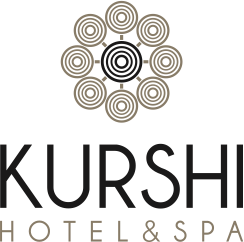 dāvanu kartes pasūtījuma anketa 